Uczniowie klasy III zakończyli działalność w Świerszczykowym Klubie Pożeraczy Liter,                       i w  Kosmicznym Klubie Matematycznym  oraz  realizację programów ORTOGRAFFITI                     z Bratkiem  i   Ekstraklasa - Trening umiejętności. Miło i wesoło spędzili czas przy ognisku klasowym.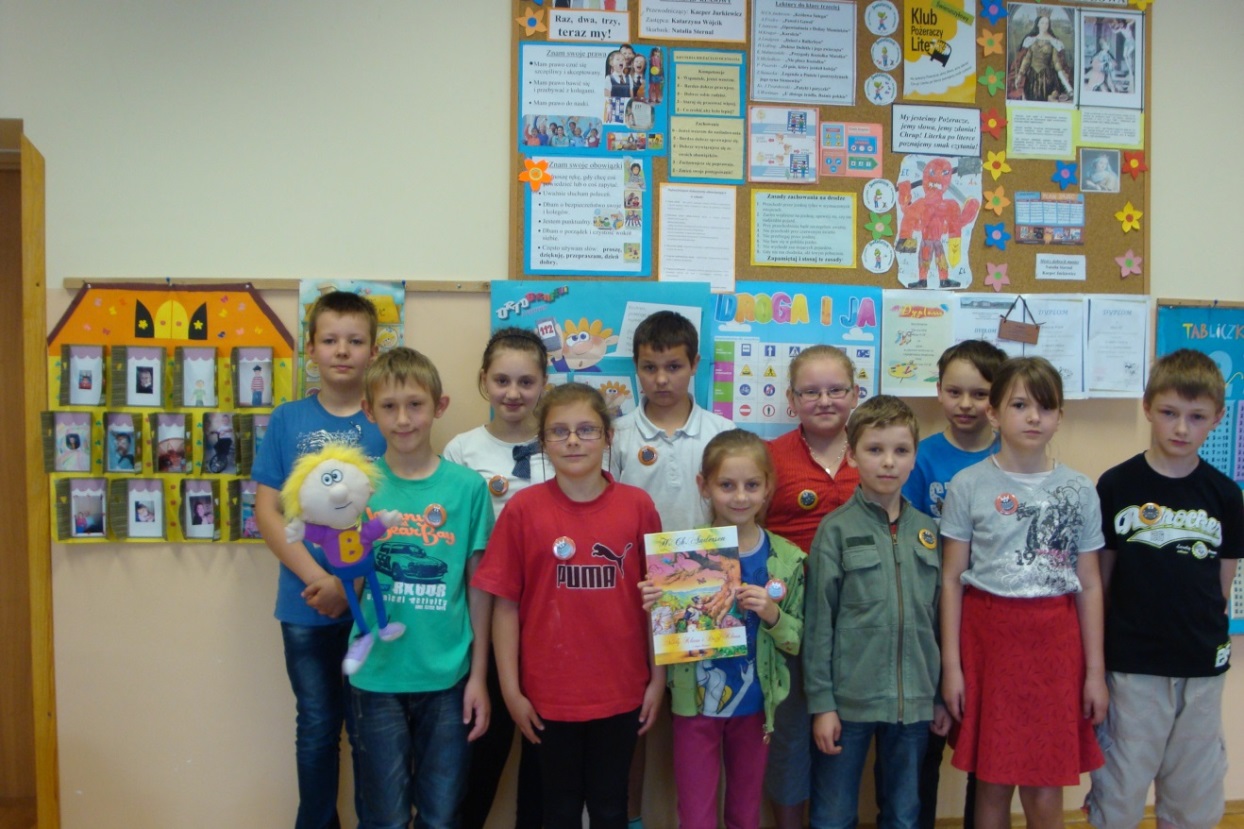 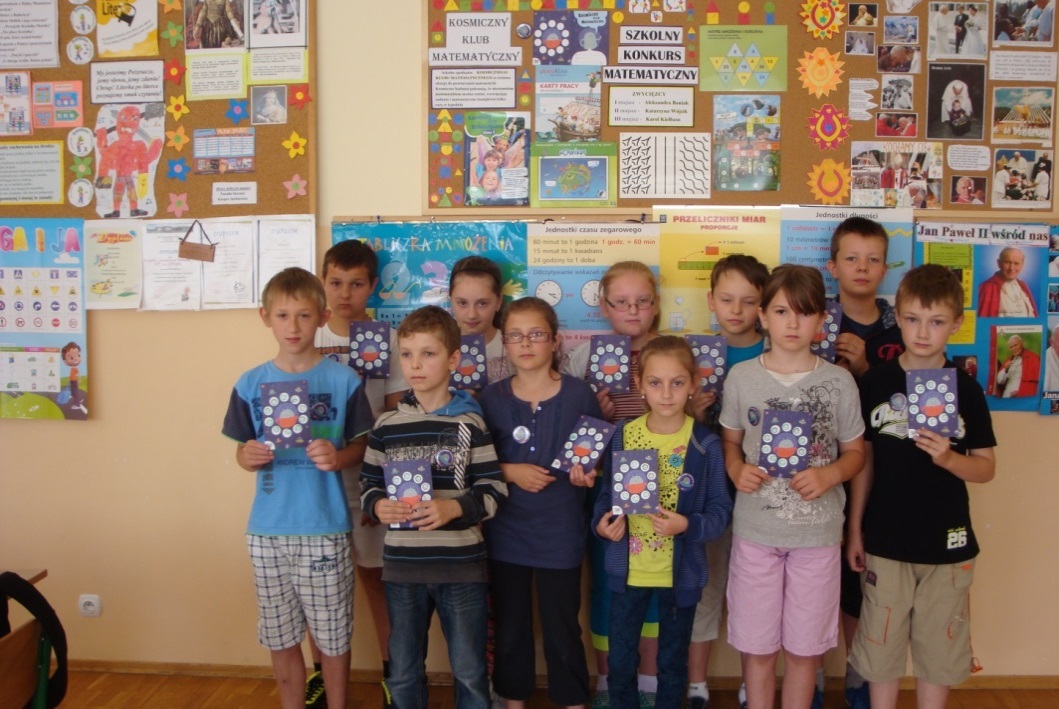 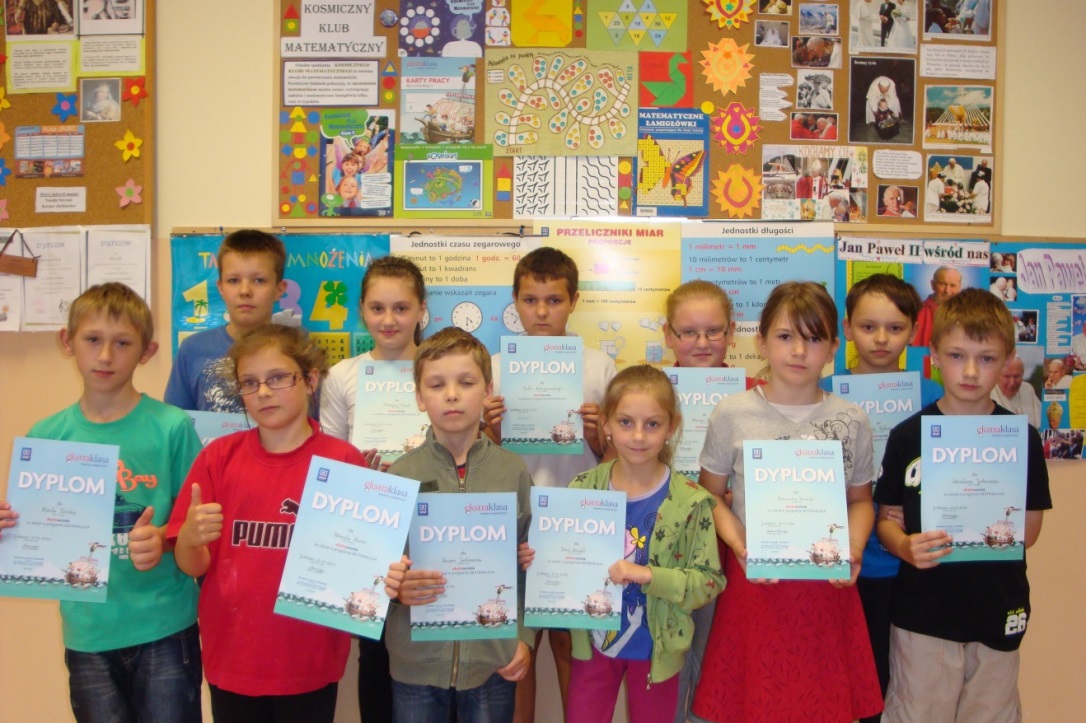 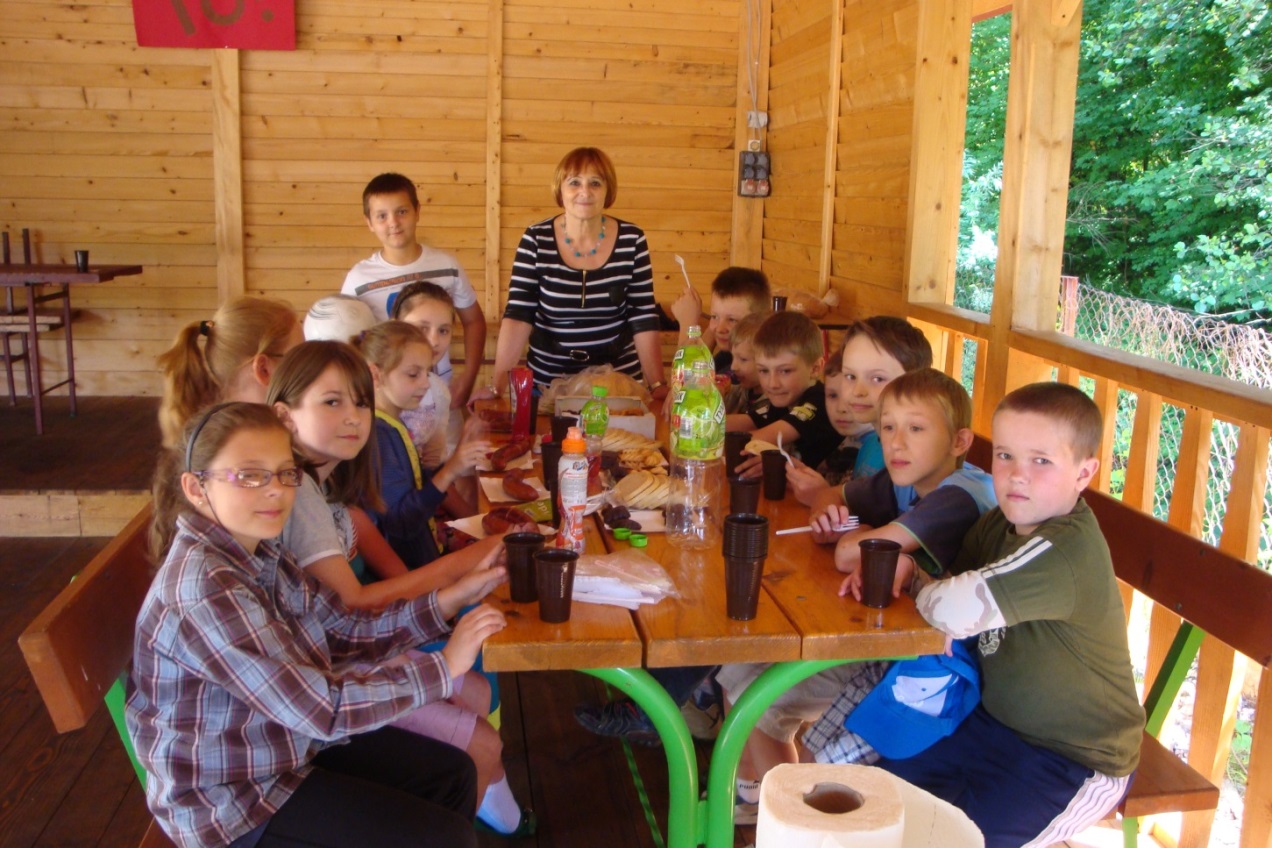 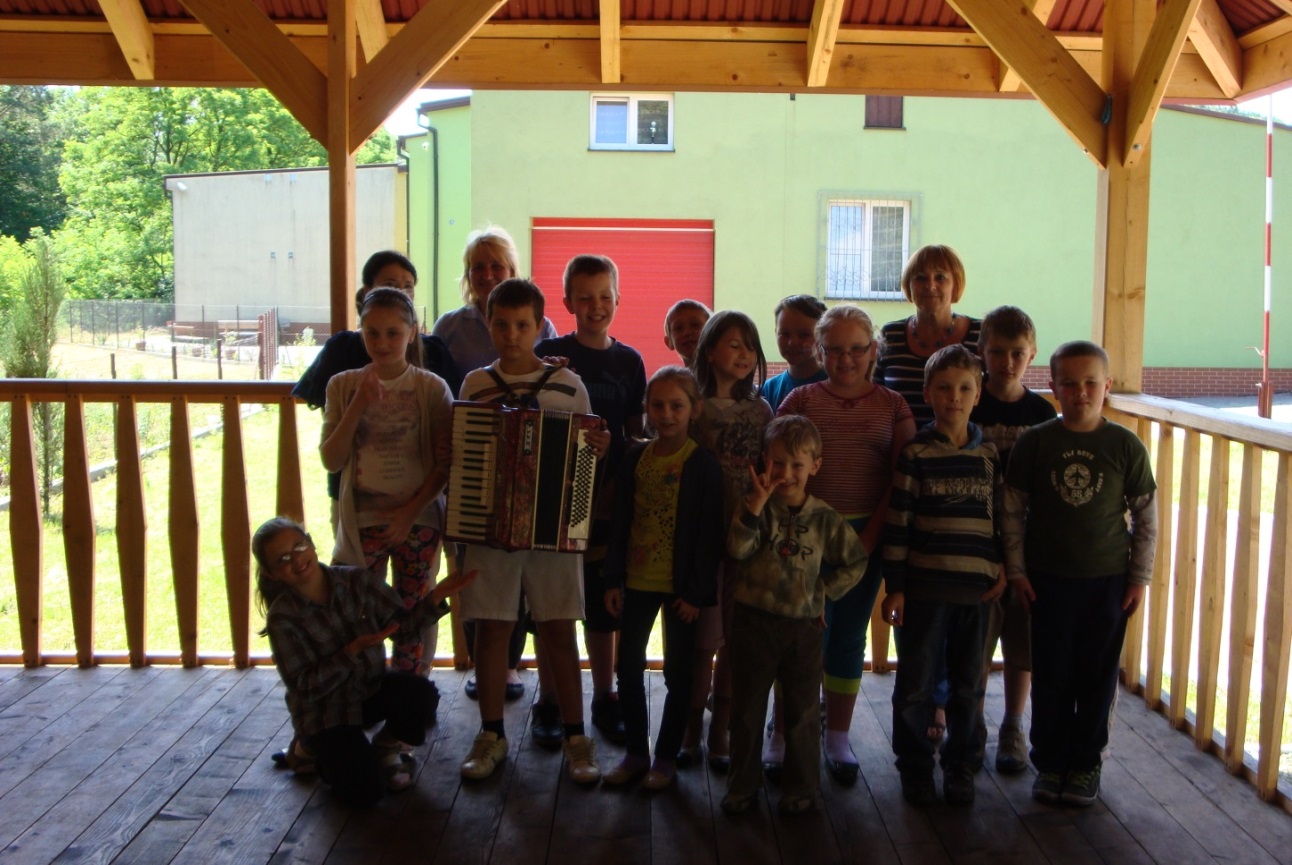 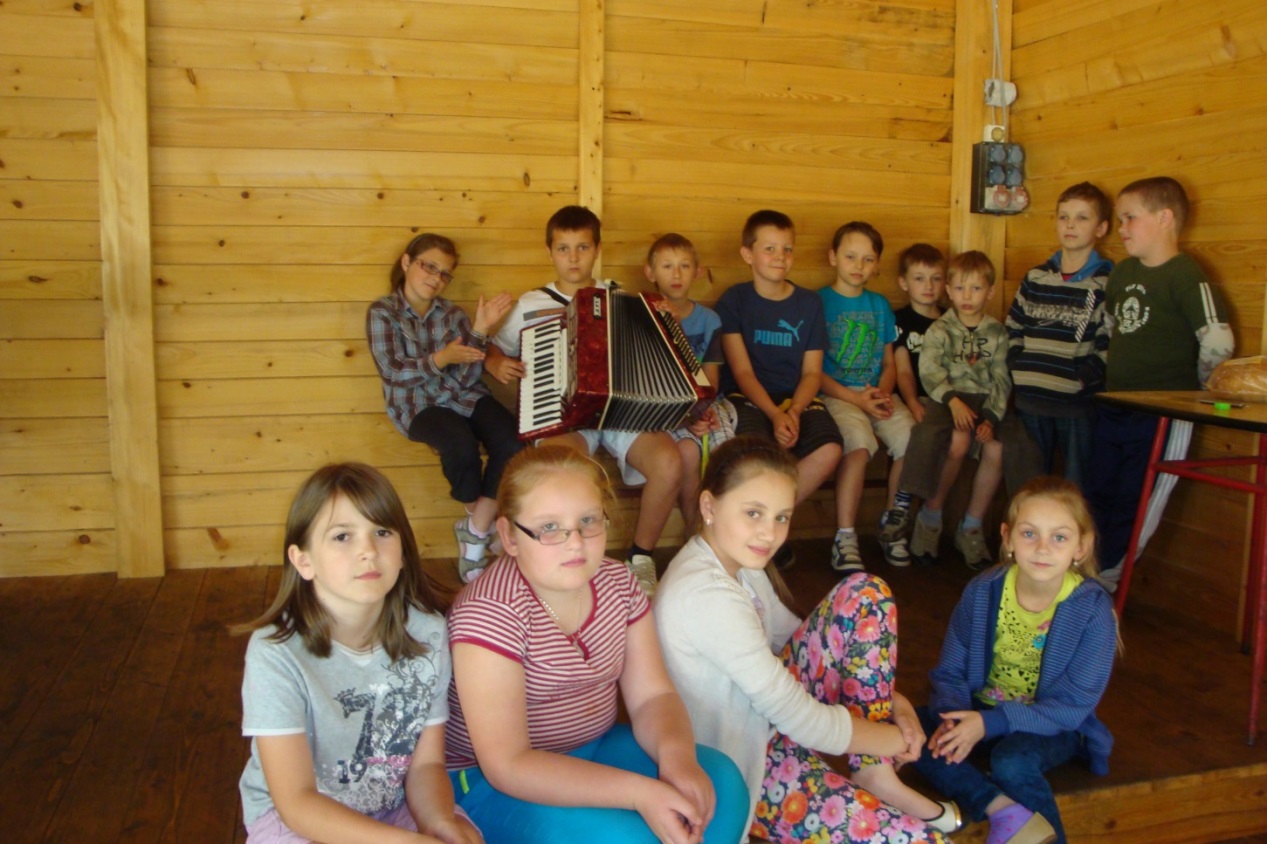 